CAPACIDADES DECLARADAS¿Por cuánto tiempo ha conocido al aspirante y en calidad de qué lo ha conocido?En términos de su admisión a proseguir estudios de Doctorado en Desarrollo Regional y Local, su recomendación sería: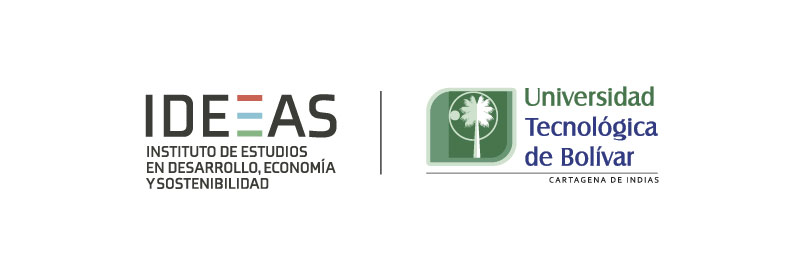 Formato Único Referencias AcadémicasFormato Único Referencias Académicas1. DATOS DEL ASPIRANTE1. DATOS DEL ASPIRANTEFECHA:APELLIDOS:NOMBRES:POSTGRADO:PERIODO ACADEMICO PARA LA CUAL SOLICITA ADMISION:2. DATOS DE LA PERSONA QUE DA LA REFERENCIA2. DATOS DE LA PERSONA QUE DA LA REFERENCIAAPELLIDOS:NOMBRES:NOMBRE DE LA INSTITUCION EN LA QUE LABORA:DIRECCION DE LA INSTITUCIÓN:TELÉFONOS DE CONTACTO EN LA INSTITUCIÓN:CARGO EN EL QUE SE DESEMPEÑA ACTUALMENTE:DIRECCIÓN PARA CORRESPONDENCIA:CORREO ELECTRÓNICO:TELÉFONOS:CIUDAD, DEPARTAMENTO:3. ASIGNAR	UNA	CALIFICACIÓN	AL	ASPIRANTE	DE	ACUERDO	CON	LOS	ATRIBUTOS MENCIONADOS ENSEGUIDA3. ASIGNAR	UNA	CALIFICACIÓN	AL	ASPIRANTE	DE	ACUERDO	CON	LOS	ATRIBUTOS MENCIONADOS ENSEGUIDA3. ASIGNAR	UNA	CALIFICACIÓN	AL	ASPIRANTE	DE	ACUERDO	CON	LOS	ATRIBUTOS MENCIONADOS ENSEGUIDA3. ASIGNAR	UNA	CALIFICACIÓN	AL	ASPIRANTE	DE	ACUERDO	CON	LOS	ATRIBUTOS MENCIONADOS ENSEGUIDA3. ASIGNAR	UNA	CALIFICACIÓN	AL	ASPIRANTE	DE	ACUERDO	CON	LOS	ATRIBUTOS MENCIONADOS ENSEGUIDA3. ASIGNAR	UNA	CALIFICACIÓN	AL	ASPIRANTE	DE	ACUERDO	CON	LOS	ATRIBUTOS MENCIONADOS ENSEGUIDA3. ASIGNAR	UNA	CALIFICACIÓN	AL	ASPIRANTE	DE	ACUERDO	CON	LOS	ATRIBUTOS MENCIONADOS ENSEGUIDASobresaliente (5% Sup.)Muy Bueno (10% Sup.)Bueno (25% Sup.)Promedio (50% superior)Bajo Promedio (50% inferior)No tengo elementos dejuicioCapacidad para análisis críticoCreatividad uoriginalidadCuriosidadintelectualHabilidades de comunicaciónescritaHabilidades de comunicación oralCapacidad derelacionarse con otrosCapacidad deliderazgoHabilidad para trabajar en grupoHabilidad para trabajar conpoca supervisiónSentido deresponsabilidadSentido de éticaprofesionalCompromiso demostrado paraalcanzar metasCapacidad para llevar a caboinvestigaciónCapacidad para llevar a cabo estudios de posgrado a nivelde doctorado4.3 Por favor adicione comentar promesa del aspirante para el aspirante se gradúe en elFecha:	los que indiquen si existen factores que refuercen la capacidad y graduarse en el programa de Doctorado, o que puedan evitar que Doctorado.Firma:	Institución:	                             Nombre Completo:Unidad Académica: -        Cargo: 	